福州市钱塘小学教育集团怡山校区平安校园移动式防撞路桩建设项目产品点位部署校门：移动式防撞柱（警灯式）10套；安装点位图示：移动式防撞柱（警灯式）10套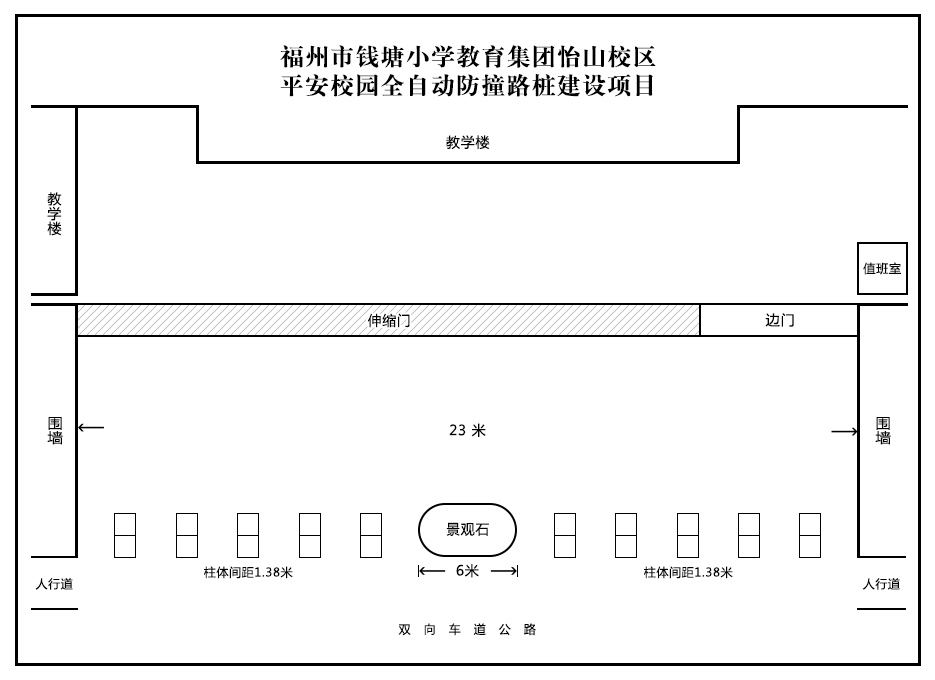 福州市钱塘小学教育集团怡山校区平安校园移动式防撞路桩建设项目单位：人民币/元备注：报价包含产品运费，土建开挖，回填，路面修复、产品安装，路桩与之间的管线连接以及税收等一切费用。所投产品需提供市级以上符合GA/T1343-2016国家标准的检验检测报告。全自动升降防撞柱提供三年保修，终身维护。福州市钱塘小学教育集团怡山校区平安校园移动式防撞路桩建设项目参数单位：人民币/元备注：1、以上设备所需的所有辅材及安装费用均须包含在投标报价内，投标人投标时应按品目号分项报价，并注明投标单价及品牌型号。为保证系统兼容性，要求品目号1-2均为同一品牌。2、投标人须自行到现场勘察，交货期：中标通知书发出之日起，30日内签订合同，10个工作日内供货并安装调试完毕。3、付款方式：安装调试完毕并经验收合格，中标人提供100%正规含税发票，采购人在收到后30日内通过银行转账的方式付合同总金额的100%一次性无息付清。4、投标项目设备享有三年免费保修（人为或因不可抗力引起的设备故障、损坏不在保修范围），设备终身维护。投标项目监控设备首年保修期内（人为或因不可抗力引起的设备故障、损坏不在保修范围）出现故障设备同种故障二次以上，以换代修，直接更换全新同型号的设备或配件。序号货物名称数量单位单价合价1移动式升降防撞柱10套5000500002智能升降控制系统1套00EPS应急电源1套50005000电源线缆80米7560PVC管槽80米5400防水组件1套300300电源空开1套300300防雷防浪涌空开1套500500漏电保护开关1套800800土建施工及路面修复服务（移动式）10套150015000预算总价￥72860元人民币：柒万贰仟捌佰陆拾元整￥72860元人民币：柒万贰仟捌佰陆拾元整￥72860元人民币：柒万贰仟捌佰陆拾元整￥72860元人民币：柒万贰仟捌佰陆拾元整序号货物名称参考品牌数量单价合价1移动式升降防撞柱杰田、南东达、赢隆10套5000500001、柱体直径：219mm±2mm；2、柱体厚度：8mm±2mm；3.柱身升起高度：600mm±2mm；4.柱身盖板直径：219mm±2mm；5、柱身盖板厚度：8mm±2mm；6、产品升级为LED警示灯（红光）、反光膜与全自动式升降防撞柱外观一致；7、外观要求：①升降柱用紧固件联接的各零部件应联接牢固，不得有松动现象；②升降柱焊接件的焊缝，均匀平整，无漏焊、裂纹、夹渣、烧穿、咬边等等缺陷；③升降柱全部金属零部件均应采取防锈、防腐措施；④升降阻断路障柱应材采用不锈钢，表面应作抛光处理。1、柱体直径：219mm±2mm；2、柱体厚度：8mm±2mm；3.柱身升起高度：600mm±2mm；4.柱身盖板直径：219mm±2mm；5、柱身盖板厚度：8mm±2mm；6、产品升级为LED警示灯（红光）、反光膜与全自动式升降防撞柱外观一致；7、外观要求：①升降柱用紧固件联接的各零部件应联接牢固，不得有松动现象；②升降柱焊接件的焊缝，均匀平整，无漏焊、裂纹、夹渣、烧穿、咬边等等缺陷；③升降柱全部金属零部件均应采取防锈、防腐措施；④升降阻断路障柱应材采用不锈钢，表面应作抛光处理。1、柱体直径：219mm±2mm；2、柱体厚度：8mm±2mm；3.柱身升起高度：600mm±2mm；4.柱身盖板直径：219mm±2mm；5、柱身盖板厚度：8mm±2mm；6、产品升级为LED警示灯（红光）、反光膜与全自动式升降防撞柱外观一致；7、外观要求：①升降柱用紧固件联接的各零部件应联接牢固，不得有松动现象；②升降柱焊接件的焊缝，均匀平整，无漏焊、裂纹、夹渣、烧穿、咬边等等缺陷；③升降柱全部金属零部件均应采取防锈、防腐措施；④升降阻断路障柱应材采用不锈钢，表面应作抛光处理。1、柱体直径：219mm±2mm；2、柱体厚度：8mm±2mm；3.柱身升起高度：600mm±2mm；4.柱身盖板直径：219mm±2mm；5、柱身盖板厚度：8mm±2mm；6、产品升级为LED警示灯（红光）、反光膜与全自动式升降防撞柱外观一致；7、外观要求：①升降柱用紧固件联接的各零部件应联接牢固，不得有松动现象；②升降柱焊接件的焊缝，均匀平整，无漏焊、裂纹、夹渣、烧穿、咬边等等缺陷；③升降柱全部金属零部件均应采取防锈、防腐措施；④升降阻断路障柱应材采用不锈钢，表面应作抛光处理。1、柱体直径：219mm±2mm；2、柱体厚度：8mm±2mm；3.柱身升起高度：600mm±2mm；4.柱身盖板直径：219mm±2mm；5、柱身盖板厚度：8mm±2mm；6、产品升级为LED警示灯（红光）、反光膜与全自动式升降防撞柱外观一致；7、外观要求：①升降柱用紧固件联接的各零部件应联接牢固，不得有松动现象；②升降柱焊接件的焊缝，均匀平整，无漏焊、裂纹、夹渣、烧穿、咬边等等缺陷；③升降柱全部金属零部件均应采取防锈、防腐措施；④升降阻断路障柱应材采用不锈钢，表面应作抛光处理。1、柱体直径：219mm±2mm；2、柱体厚度：8mm±2mm；3.柱身升起高度：600mm±2mm；4.柱身盖板直径：219mm±2mm；5、柱身盖板厚度：8mm±2mm；6、产品升级为LED警示灯（红光）、反光膜与全自动式升降防撞柱外观一致；7、外观要求：①升降柱用紧固件联接的各零部件应联接牢固，不得有松动现象；②升降柱焊接件的焊缝，均匀平整，无漏焊、裂纹、夹渣、烧穿、咬边等等缺陷；③升降柱全部金属零部件均应采取防锈、防腐措施；④升降阻断路障柱应材采用不锈钢，表面应作抛光处理。2智能升降控制系统杰田、南东达、赢隆1套22860228601、EPS应急电源 国标 1套，提供警示灯供电；2、电源线缆 国标 80米；3、PVC管槽 国标80米；4、防水组件 国标 1套；5、室外电源模组 国标1套；含空开、防雷防浪涌、漏电保护组件；6、土建施工及路面修复服务 国标 1套。施工标准及规范：（1）应急响应：停电时可降下路桩（采用EPS应急电源适用于升降柱处于升起状态下紧急停电，通过应急电源可自动泄压使升降柱降落、以便车辆顺畅通行。）（2）路面挖掘--预埋桶安装、布线--混凝土回填--路面恢复符合以下标准：路面挖掘切割线必需平齐；预埋桶安装时必须焊接角铁加固；回填混凝土标号为C25路面恢复到与挖掘前相同；（3）电源线材需符合国家3C标准，施工管材及施工工艺符合国家标准。7、为保证系统的兼容及稳定性，产品外观同一美观，要求序号1-2产品为同一品牌。1、EPS应急电源 国标 1套，提供警示灯供电；2、电源线缆 国标 80米；3、PVC管槽 国标80米；4、防水组件 国标 1套；5、室外电源模组 国标1套；含空开、防雷防浪涌、漏电保护组件；6、土建施工及路面修复服务 国标 1套。施工标准及规范：（1）应急响应：停电时可降下路桩（采用EPS应急电源适用于升降柱处于升起状态下紧急停电，通过应急电源可自动泄压使升降柱降落、以便车辆顺畅通行。）（2）路面挖掘--预埋桶安装、布线--混凝土回填--路面恢复符合以下标准：路面挖掘切割线必需平齐；预埋桶安装时必须焊接角铁加固；回填混凝土标号为C25路面恢复到与挖掘前相同；（3）电源线材需符合国家3C标准，施工管材及施工工艺符合国家标准。7、为保证系统的兼容及稳定性，产品外观同一美观，要求序号1-2产品为同一品牌。1、EPS应急电源 国标 1套，提供警示灯供电；2、电源线缆 国标 80米；3、PVC管槽 国标80米；4、防水组件 国标 1套；5、室外电源模组 国标1套；含空开、防雷防浪涌、漏电保护组件；6、土建施工及路面修复服务 国标 1套。施工标准及规范：（1）应急响应：停电时可降下路桩（采用EPS应急电源适用于升降柱处于升起状态下紧急停电，通过应急电源可自动泄压使升降柱降落、以便车辆顺畅通行。）（2）路面挖掘--预埋桶安装、布线--混凝土回填--路面恢复符合以下标准：路面挖掘切割线必需平齐；预埋桶安装时必须焊接角铁加固；回填混凝土标号为C25路面恢复到与挖掘前相同；（3）电源线材需符合国家3C标准，施工管材及施工工艺符合国家标准。7、为保证系统的兼容及稳定性，产品外观同一美观，要求序号1-2产品为同一品牌。1、EPS应急电源 国标 1套，提供警示灯供电；2、电源线缆 国标 80米；3、PVC管槽 国标80米；4、防水组件 国标 1套；5、室外电源模组 国标1套；含空开、防雷防浪涌、漏电保护组件；6、土建施工及路面修复服务 国标 1套。施工标准及规范：（1）应急响应：停电时可降下路桩（采用EPS应急电源适用于升降柱处于升起状态下紧急停电，通过应急电源可自动泄压使升降柱降落、以便车辆顺畅通行。）（2）路面挖掘--预埋桶安装、布线--混凝土回填--路面恢复符合以下标准：路面挖掘切割线必需平齐；预埋桶安装时必须焊接角铁加固；回填混凝土标号为C25路面恢复到与挖掘前相同；（3）电源线材需符合国家3C标准，施工管材及施工工艺符合国家标准。7、为保证系统的兼容及稳定性，产品外观同一美观，要求序号1-2产品为同一品牌。1、EPS应急电源 国标 1套，提供警示灯供电；2、电源线缆 国标 80米；3、PVC管槽 国标80米；4、防水组件 国标 1套；5、室外电源模组 国标1套；含空开、防雷防浪涌、漏电保护组件；6、土建施工及路面修复服务 国标 1套。施工标准及规范：（1）应急响应：停电时可降下路桩（采用EPS应急电源适用于升降柱处于升起状态下紧急停电，通过应急电源可自动泄压使升降柱降落、以便车辆顺畅通行。）（2）路面挖掘--预埋桶安装、布线--混凝土回填--路面恢复符合以下标准：路面挖掘切割线必需平齐；预埋桶安装时必须焊接角铁加固；回填混凝土标号为C25路面恢复到与挖掘前相同；（3）电源线材需符合国家3C标准，施工管材及施工工艺符合国家标准。7、为保证系统的兼容及稳定性，产品外观同一美观，要求序号1-2产品为同一品牌。1、EPS应急电源 国标 1套，提供警示灯供电；2、电源线缆 国标 80米；3、PVC管槽 国标80米；4、防水组件 国标 1套；5、室外电源模组 国标1套；含空开、防雷防浪涌、漏电保护组件；6、土建施工及路面修复服务 国标 1套。施工标准及规范：（1）应急响应：停电时可降下路桩（采用EPS应急电源适用于升降柱处于升起状态下紧急停电，通过应急电源可自动泄压使升降柱降落、以便车辆顺畅通行。）（2）路面挖掘--预埋桶安装、布线--混凝土回填--路面恢复符合以下标准：路面挖掘切割线必需平齐；预埋桶安装时必须焊接角铁加固；回填混凝土标号为C25路面恢复到与挖掘前相同；（3）电源线材需符合国家3C标准，施工管材及施工工艺符合国家标准。7、为保证系统的兼容及稳定性，产品外观同一美观，要求序号1-2产品为同一品牌。总计￥72860元人民币：柒万贰仟捌佰陆拾元整￥72860元人民币：柒万贰仟捌佰陆拾元整￥72860元人民币：柒万贰仟捌佰陆拾元整￥72860元人民币：柒万贰仟捌佰陆拾元整